CURRICULAM VITAE -                                              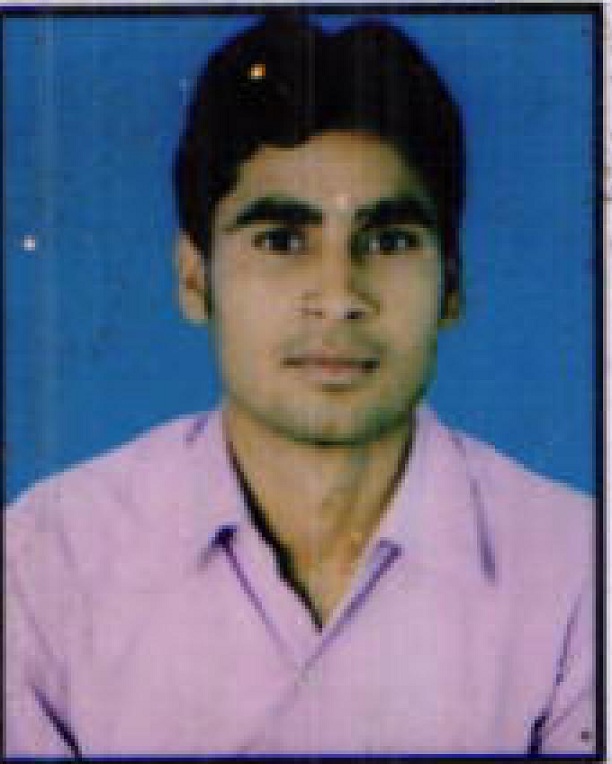 Neelesh Kumar shrivastava                             ADD-  paschim vihar New delhi-110056Dust.-  New Delhi.Mob. No.-+919069283042, 8802818077E-mail:-  neelesh.cicst92@gmail.comCareer Objective:-  To secure job which gives me chance to utilize my skills & talents to the best which helps me in the obtaining a challenging position where opportunity development is ample by keeping for organization goal in mind.EDUCATIONAL QUALIFICATIONSComputer knowledge_         computer(hardware& software)                                                     Computer typing(English & Hindi)Work Experience  -(Four Year)-Park hospital gurgaon sec-47 in,(ECHS,CGHS,ESIC)(Billing & Processing Executive Department  From 25/03/ 2012 TO 10/12/2014.  2. Alchemist hospital gurgaon in Sec-53 ECHS,CGHS, Claim Processing Executive      (Team Leader) Department From 15/01/2015 To 21/09/20163. Presently working with (DCDC Health services pvt. Ltd. Delhi ) Billing executive         Department  From 22/09/2016 To Till date.  Technical skill:-                                  Tools	:- Microsoft Power Point, Ms, Excel, Microsoft Word	Major Project -          major project on "SARTHAK EDUCATION"Team size                 3 membersPosition-                   Team leaderPersonal Details:-Father’s Name 	      Mr. RamlakhanMother’s Name	      Mrs. Sarita DeviNationality 		      IndianLanguage                     English, HindiDate of Birth 	                18-05-1992Marital Status 	      Single.Strong Point:-    Keen observer    Focused to determined    Grasping power & positive attitude    Adoptive natureDeclaration:-I hereby declare that above-mentioned information is correct up to my knowledge & I bear responsibility for correctness of the above-mentioned particulars.Date:  Place:					(Neelesh Kumar shrivastava)ExaminationDiscipline/SpecializationSchool/CollegeSchool/CollegeBoard/UniversityYear of passingPercentageGraduation (B.C.A)Bachelor of computer applicationCICST college KarwiCICST college KarwiM..P. boardBHOPAL201470.33%IntermediateARTATARRA ATARRA U.P. board Allahabad201166.66%High SchoolAll SubjectAll SubjectATARRAU.P .Board Allahabad200951.16%